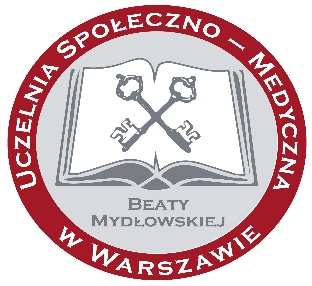 PRAKTYKI ZAWODOWE KOSMETOLOGIA  STUDIA MAGISTERSKIESpis treściRegulamin Praktyk StudentaInstrukcja w sprawie przebiegu praktykProgram szczegółowy praktykDzienniczek praktykZAŁĄCZNIKI Skierowanie na praktykęWzór podania o zaliczenie praktykInstrukcja w sprawie przebiegu praktyk Obowiązki słuchacza praktyk:- pobrać (Dziekanat) podpisane przez Dziekana lub Pełnomocnika Rektora ds. Praktyk, Karier i Interesariuszy Zewnętrznych:* Skierowanie na praktykę(Załącznik 1) wraz z Programem praktyk do zrealizowania w danym podmiocie, w którym ma być odbywana praktyka oraz * Umowę o organizację praktyki studenta - 3 egzemplarze- pobrać i wydrukować (strona Uczelni – zakładka: dla Studentów / Dziekanat / Praktyki i staże), * Dzienniczek Praktyk- uzupełnić Dzienniczek praktyk o dane studenta i pieczęć Uczelni (Dziekanat)- zgłosić się do Dyrektora podmiotu, w którym odbywana będzie praktyka w celu omówienia spraw organizacyjnych. - posiadać aktualną książeczkę Sanepidu oraz biały fartuch i obuwie na zmianę,- w trakcie praktyk student zobowiązany jest do przestrzegania zasad, regulaminów i zaleceń kierownika podmiotu, będącego miejscem praktyk,- brać udział w realizacji zadań o charakterze zawodowym, powierzonym przez osobę kompetentną w miejscu odbywania praktyk, - nieobecność na praktyce usprawiedliwiać zwolnieniem lekarskim- wypełnione Dzienniczek praktyk, w tym Karty tygodniowe praktyk, wraz z 1 egzemplarzem Umowy złożyć w Dziekanacie po zakończeniu praktyk;- w przypadku ubiegania się o zwolnienie z praktyk(zgodnie z warunkami określonymi w Regulaminie Praktyk Studentów), złożyć pisemny wniosek do  Dyrektora Instytutu - Podanie o zaliczenie praktyk (Załącznik 2) wraz z dokumentami uzasadniającymi prośbę studenta;Czas trwania i wymagane miejsca odbywania praktyk:ROK I - 160 godzin (od zakończenia I semestru do końca II semestru tj. do 15 IX)ROK I - 160 godzin (od zakończenia II semestru do końca III semestru tj. do 15 II)ROK II – 160 godzin (od zakończenia III semestru do końca IV semestru tj. do 30V)praktyka zawodowa powinna odbywać się na stanowiskach, na których będzie pogłębiał swoją wiedzę i umiejętności praktyczne: salony i gabinety kosmetyczne, gabinety medycyny estetycznej, ośrodki odnowy biologicznej, laboratoria kosmetyczne, laboratoria firm farmaceutycznych zajmujących się technologią kosmetyku oraz w firmach kosmetycznych. Ponadto mogą to być również: przedsiębiorstwa zajmujące się dystrybucją kosmetyków, firmy zajmujące się surowcami i półproduktami używanymi do wytwarzania kosmetyków, redakcje czasopism zajmujących się tematyką kosmetyczną.Cele ogólne praktyki zawodowej:- przygotowanie do wykonywania zawodu kosmetologa poprzez nabycie umiejętności praktycznych, uzupełniających i pogłębiających wiedzę uzyskaną przez studenta w toku zajęć dydaktycznych na uczelni;- potwierdzenie i rozwój kompetencji zawodowych studenta w ramach wybranego kierunku kosmetologia;- pogłębienie wiedzy ogólnej i dziedzinowej z zakresu nauk o zdrowiu, umiejętności praktycznego jej zastosowania- kształtowanie postaw wobec potencjalnych pracodawców i współpracownikówCele szczegółowe praktyki zawodowej:- weryfikacje wiedzy teoretycznej i umiejętności nabytych przez studentów podczas nauki na uczelni, w tym wykształcenie zdolności praktycznego zastosowania wiedzy nabytej w toku studiów (integracja wiedzy teoretycznej i praktycznej); - poznanie przez studentów warunków i specyfiki pracy w różnorodnych przedsiębiorstwach związanych z ochroną zdrowia i pielęgnacją urody; - doskonalenie zdolności planowania czasu pracy, skutecznej komunikacji we współdziałaniu z zespołem pracowników; - kształtowanie spostrzegawczości oraz zdolności samodzielnego i krytycznego myślenia;- poznanie środowiska zawodowego kosmetologów oraz medycznych zawodów pokrewnych i współpracujących - przez obserwację i naśladowanie zachowań pracowników danego przedsiębiorstwa studenci poznają zakres swoich przyszłych obowiązków;- możliwość dokonania oceny rynku pracy, poznanie przez studentów oczekiwań pracodawców względem przyszłych pracowników w zakresie wiedzy, umiejętności i postaw, w tym postaw etycznych i porównanie ich z własnymi możliwościami na rynku pracy;- nawiązanie kontaktów zawodowych, umożliwiających wykorzystanie ich w momencie poszukiwania pracy lub poszukiwania podmiotu do badań prowadzonych w ramach realizowanych prac kontrolnych, zaliczeniowych, magisterskich a w przyszłości doktorskich;Zadania i ich realizacja:zachowanie dyscypliny pracy jaka obowiązuje wszystkich pracowników w miejscu odbywania praktyki, w tym przepisów BHP, przeciwpożarowych i Sanepid-u;zapoznanie się z organizacją i funkcjonowaniem podmiotu, w którym praktyka jest odbywana oraz zadaniami kosmetologa i współpracy ze specjalistami;czynne uczestnictwo w przygotowywaniu stanowiska pracy, a po pracy w jego porządkowaniu;branie udziału w szkoleniach prowadzonych w miejscu odbywania praktyk;zdobycie podstawowych praktycznych umiejętności wykonywania zabiegów i stosowanych preparatów, przygotowywania pacjentów do zabiegu, udzielanie pacjentom porad w zakresie doboru i stosowania profesjonalnych kosmetyków, prowadzenia dokumentacji niezbędnej do poprawnego funkcjonowania podmiotu, w którym odbywana jest praktyka;prowadzenie na bieżąco Dziennika Praktyk (uzyskanie potwierdzenia rozpoczęcia i zakończenia praktyki; zaliczenia praktyki przez opiekuna w miejscu odbywania praktyk; uzupełnianie Karty tygodniowej z informacjami na temat wszystkich wykonywanych w danym dniu zabiegów i czynności związanych z pracą w danym podmiocie, potwierdzonej przez opiekuna praktyk w miejscu jej odbywania; uzupełnienia Dziennika Praktyk o własne uwagi i spostrzeżenia, uzyskanie Opinii opiekuna praktyk; napisanie własnej opinii na temat przebiegu praktyki);podstawowym warunkiem zaliczenia praktyk jest frekwencja studenta w wymiarze wymaganym w programie praktyki, opanowanie wiedzy i umiejętności określonych w programie praktyki, postawa (kompetencje społeczne) studenta, oddanie Dziennika Praktyk. Obowiązki słuchacza po zakończeniu praktyk:- złożenie do Dziekanatu:Dziennika Praktyk (najlepiej z opinią) wraz z wypełnionymi Kartami tygodniowymi w celu uzyskania zaliczenia odbytej praktyki,Umowy - 1 egzemplarz, podpisany i opieczętowany2. Program szczegółowy praktyk studenta/tkiA.  Wywiad diagnostyczny- przeprowadzenie dermatologiczno-kosmetycznego wywiadu z pacjentem;- wykonanie badania skóry: palpacyjne, wizualne i aparaturowe, aż do skonstruowania odpowiedniego zabiegu kosmetycznego;- analiza postępowania zgodna z rozpoznaniem wskazań i przeciwwskazań do jego kontynuowania;- dobór wskazanych preparatów oraz aparatury w zależności od problemów i potrzeb pacjenta;- w przypadku skóry zmienionej chorobowo umiejętność współpracy z dermatologiem w zakresie pielęgnacji; - samodzielne uzupełnianie karty pacjenta oraz udzielenie porady kosmetycznej.B. Elementy fizjoterapii stosowane w kosmetyce- przygotowanie stanowiska pracy w preparaty, środki i akcesoria niezbędne do wykonania masażu różnych części ciała (tj. twarz, dekolt, szyja, piersi, plecy, głowa, kończyny);- umiejętność wykorzystania akcesoriów: bańska chińska, kamienie zimne i ciepłe, pałeczki bambusowe, szklane kule;- w zależności od zapotrzebowania wykonanie zabiegów fizykoterapeutycznych: sonoforezy, galwanizacji, jonoforezy, darsonwalizacji, radiofrekwencji, waponizacji, laseroterapii;- zaplanowanie i realizacja zabiegów fizykalnych tj. sauna i natryski;- wykonywanie masażu z zastosowaniem aromatoterapii.C. Pielęgnacja twarzy-  zastosowanie w zależności od typu skóry ampułek, serum oraz masek kosmetycznych: odżywczych, ściąganych, ziołowych, parafinowych, liftingujących, rozgrzewających, z uwzględnieniem wskazań i przeciwwskazań, w tym przygotowanie, nakładanie i zdejmowanie masek kosmetycznych;- przeprowadzanie zabiegu z uwzględnieniem typu cery pacjenta: normalna, mieszana, sucha, tłusta i dojrzała. - zaproponowanie zabiegów zgodnych z potrzebami cery trądzikowej lub z rozszerzonymi naczynkami;- usunięcie nadmiernego owłosienia z zastosowaniem wosku twardego, miękkiego lub pasty cukrowej;- mechaniczne oczyszczanie twarzy,- wykonanie zabiegu złuszczania naskórka: mechanicznego, chemicznego, fizycznego, enzymatycznego lub skojarzonego;- pielęgnacja i upiększanie oprawy oczu mające na celu: poprawę nawilżenia, ujędrnienie skóry, ochrona przed wczesnym starzeniem, zmniejszenie obrzęków oraz opuchnięć, wzmocnienie cienkiej skóry pod oczami;- przeprowadzenie farbowania brwi i rzęs zgodnie z wskazaniami i przeciwwskazaniami. Wymodelowanie kształtu brwi z uwzględnieniem kształtu twarzy pacjenta. Wykonanie zabiegu za pomocą pęsety lub wosku . Realizacja zabiegu przedłużania i zagęszczania rzęs, zgodnie z wizją pacjenta.  Pielęgnacja kończyn dolnych i kończyn górnych- przygotowanie stanowiska do wykonania zabiegów pielęgnacyjnych kończyn dolnych i górnych (ramiona, łokcie, dłonie);- wykonanie manicure tradycyjnego i biologicznego;- pielęgnacja naturalnych paznokci oraz wykorzystanie metod ich zdobienia;- kompleksowa pielęgnacja kończyny dolnych;- wykonanie pedicure kosmetycznego oraz leczniczego;- umiejętne posługiwanie się przyrządami niezbędnymi do wykonania zabiegów;- przeprowadzenie zabiegu parafinowego;- depilacja kończyn dolnych i górnych za pomocą wosku zimnego i ciepłegoMakijaż i charakteryzacja - przygotowanie skóry do nałożenia makijażu: czyszczenie, tonizowanie, nawilżanie;- analiza budowy twarzy tj. jej kształtu, symetrii, rozstawienie oczu, budowa kości policzkowych, długość i wielkość nosa, kształt brwi- umiejętne odczytywanie indywidualnych potrzeb klienta;- wykonanie makijażu fotograficznego lub charakteryzacji sceniczno-teatralnej;- wybór stosownych kosmetyków z uwzględnieniem cery klienta;- umiejętności wykonania makijażu tj.: dziennego, korekcyjnego, okolicznościowego, sezonowego, stylizowanego;- dobór odpowiedniej palety barw w zależności od typu kolorystycznego klienta;- przeprowadzenie analizy kolorystycznej: folia temperaturowa, ramy kolorystyczne, chusty garderobiane;- korygowanie kształtu twarzy oraz tuszowanie defektów skóry;- wykonanie makijażu permanentnego;Zabiegi pielęgnacyjne na ciało - przygotowanie stanowiska pracy oraz pacjenta do proponowanego zabiegu z uwzględnieniem wskazań i przeciwwskazań;- umiejętne wykorzystanie aparatury przeznaczonej do różnego typu zabiegów kosmetologicznych;- rozpoznanie chorobowych zmian skóry oraz zaplanowanie zabiegu leczniczego w oparciu o wiedzę z zakresu dermatologii, medycyny estetycznej, farmakologii, podologii;- kompleksowa pielęgnacja całego ciała w tym zabiegi: liftingujące, ujędrniające, antycelulitowe, modelujące sylwetkę oraz poprawiające kondycję skóry;- umiejętne zaplanowanie i wykonanie zabiegów korygujących defekty skóry tj. blizny, rozstępy, przebarwienia i asymetrie;- posługiwanie się wiedzą o chirurgicznych metodach usuwania defektów;- przeprowadzenie zabiegów złuszczających naskórek na wybranych partiach ciała;- pielęgnacja biustu i dekoltu poprzez zabiegi ujędrniające, modelujące oraz nawilżająco – odżywcze. - wykonanie masażu relaksującego;- Depilacja nadmiernie owłosionych obszarów ciała przy użyciu różnego typu wosku kosmetycznegoTechnologia kosmetyków - pełnienie obowiązków asystenta w laboratorium kosmetycznym poprzez wykonywanie podstawowych czynności laboratoryjnych;- poznanie specyfiki pracy oraz poszczególnych etapów produkcji kosmetyków;- ocena jakości surowców kosmetycznych, opakowań oraz samych kosmetyków;- odczytanie zakresu funkcji poszczególnych składników receptury kosmetyku;- wykonywanie prostych obliczeń chemicznych stosowanych w kosmetyce;- przewidywanie interakcji kosmetyków. - formułowanie wniosków w oparciu o wyniki badań jakości. - pogłębienie zdobytej dotychczas wiedzy z zakresu prawnych aspektów procesu produkcji i dystrybucji preparatów kosmetycznych.ZAŁĄCZNIKI Załącznik 1. Skierowanie na praktykęPieczątka Uczelni                                                                         Warszawa……………………Uczelnia Społęczno - Medyczna w Warszawie, ul. Kaleńska 3 kieruje studenta/-kęImię i nazwisko……………………………………………………...….……………………….Nazwa studiów ………………………………………..………………………………………..Kierunek ……………………………………………………………...………..………………Rok/semestr studiów ………………………………………………………….………………Numer albumu …………………………………………………………..…………………….Dane kontaktowe (numer telefonu, adres e-mail)……………………………………………………………………………………………………………………………...............................na praktykę zawodową: ………………………………………………………… do:(rodzaj praktyki przewidziany w programie studiów)  Nazwa podmiotu, adres ……………………………………………………….………………………………………………………………………………….Pieczęć podmiotu…….………………………………………………………………………..……………………………………………………………………………...………………………………………………………………………………………………………………………...Podpis opiekuna praktyki w miejscu jej odbywania ………………….…..............................W okresie od ……………………………….. do ………………………………………………									Podpis Rektor/DziekanZałącznik 2. Wzór podania o zaliczenie praktyk bez konieczności jej odbywania. Warszawa, dnia ……………Imię i Nazwisko: ............................................................Kierunek studiów: ……………………………………...Studia rok: ……………………………………………..Forma:  ...........................................................................Semestr: ..........................................................................Nr albumu studenta: ........................................................Numer telefonu: ..............................................................Adres do korespondencji:…………………………………………………………...Dziekan\Pełnomocnika Rektora ds. Praktyk, Karier i Interesariuszy ZewnętrznychPODANIE Zwracam się z uprzejmą prośbą o   ........................................................................................................................................................................................................................................................................................................................................................................................................................................................................................................................................................................................................................................................................................................Uzasadnienie .............................................................................................................................................................................................................................................................................................................................................................................................................................................................................................................. Decyzja Dziekana / Pełnomocnika Rektora ds. Praktyk, Karier i Interesariuszy Zewnętrznych  ................................................................................................................................................................................…………………………………………………………………………………………………………….………..………………………………………………………………………………………………………………………Warszawa, dnia ……………………………………Podpis studentaPodpis 